PERRYFIELDS INFANT SCHOOL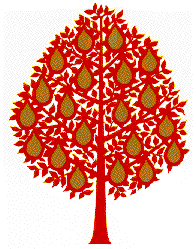 Helping each other to learn and growANTI BULLYING POLICYPERRYFIELDS INFANTS IS A TELLING SCHOOLDefinitionBullying can be described as being ‘a deliberate act done to cause distress solely in order to give a feeling of power, status or other gratification to the bully’.  Bullying is the use of aggression with the intention of hurting another person. Bullying is a deliberate, calculated, sustained behaviour.  Bullying can range from ostracising, name-calling, teasing, threats and extortion, racial taunts, unwanted physical contact or sexually abusive comments, online email and internet misuse, through to physical intimidation, assault on persons and/or their property.Bullying of any kind is unacceptable at our school.  Staff, parents and children at Perryfields Infant School work together to create a happy, caring and safe learning environment. Bullying, whether verbal, physical or indirect, is not tolerated. It is everyone’s responsibility to try to prevent occurrences of bullying and to deal with any incidents quickly and effectively.  Bullying hurts and no one deserves to be a victim of bullying.  As a school we have the responsibility to respond promptly and effectively to issues of bullying.  Our effective Positive Behaviour Policy and Code of Conduct,’ Wherever you are, love learning, stay sensible, keep’ caring’, helps to ensure that inappropriate behaviour is dealt with swiftly so that it remains an isolated incident.Bullying may be brought to the attention of any member of staff by the victim(s), their friend(s), their parent(s) or other interested people.At Perryfields we have the following features in place to try and prevent bullying incidents:Whole school ethos of children and adults being valued and respected as stated in our aims.Whole school ethos where children are listened to and a culture is created that enables children to report bullying incidents without feeling they are telling tales.Whole school positive behaviour policy.Code of conduct drawn up by the childrenPlanned PSHE/RE/Multi-cultural curriculum which underpins our school ethos and gives children the foundation of respecting similarities and differences.Circle time opportunities for children to talk through social issues.Bubble time for children who are particularly quiet.Friendship stops and playleaders in the playground.Class councils feeding school council agendas.Healthy Schools status.Access to counselling services through our Family Support Worker.Worry boxAims and Objectives of this Policy All governors, teaching and non-teaching staff, pupils and parents should have an understanding of what bullying is. All governors and teaching and non-teaching staff should know what the school policy is on bullying, and follow it when bullying is reported. All pupils and parents should know what the school policy is on bullying, and what they should do if bullying arises. As a school we take bullying seriously. Pupils and parents should be assured that they will be supported when bullying is reported. Bullying will not be tolerated. Signs and Symptoms A child may indicate by signs or behaviour that he or she is being bullied. Adults should be aware of these possible signs and that they should investigate if a child: is frightened of walking to or from school changes their usual routine is unwilling to go to school (school phobic) begins to truant becomes withdrawn anxious, or lacking in confidence starts stammering attempts or threatens suicide or runs away cries themselves to sleep at night or has nightmares feels ill in the morning begins to do poorly in school work comes home with clothes torn or books damaged has possessions which are damaged or " go missing" asks for money or starts stealing money (to pay bully) has dinner or other monies continually "lost" has unexplained cuts or bruises comes home starving (money/lunch has been stolen) becomes aggressive, disruptive or unreasonable is bullying other children or siblings stops eating is frightened to say what's wrong gives improbable excuses for any of the above These signs and behaviours could indicate other problems, but bullying should be considered a possibility and should be investigated.What is NOT bullyingOne-off incidents: 'Bullying is persistent and repetitive, and generally fits a pattern of behaviour. However, there will be occasions when a one-off incident is so significant that it causes long term effects, and is therefore categorised a bullying.  One example may be extreme public humiliation that deters someone from engaging in discussions or social events’. (Kidscape)Mutual conflict: ‘A disagreement, argument or fight in which both parties have equally participated and where there is no imbalance of power’. (Kidscape)As a school we believe that the above strategies and ethos are effective in preventing incidents of bullying.  However, should incidents occur the following procedure will be instigated.Procedures Report bullying incidents to staff Talk with the targeted child to offer support and the opportunity to talk again at any time.Talk with parents explaining what will happen next.Meet with all children involved including bystanders to explain the problem and to recount the story of the child’s unhappiness.Ask for suggestions as to how things could change and a way forward.Ensure targeted child has a ‘buddy’ rota at all times.Ensure staff are aware.Meet children again a few days later.Ensure targeted child is safe and happy.Keep parents informed.All information and meetings will be recorded.Outcomes The bully (bullies) may be asked to genuinely apologise. Other consequences may take place If possible, the pupils will be reconciled After the incident / incidents have been investigated and dealt with, each case will be monitored to ensure repeated bullying does not take place In serious cases, suspension or even exclusion will be considered HELP ORGANISATIONS: www.place2be.org.ukwww.bullying.co.ukHelpline – 0808 800 2222Bullying Online www.bullying.co.uk Visit the Kidscape website www.kidscape.org.uk for further support , links and advice.This policy will be monitored annually by the school staff and Governing Body.  This policy should be read in conjunction with:LA Policy on Harassment and Bullying.RE/PSHE/Curriculum PolicyEqual Opportunities PolicyPositive Behaviour PolicyAnti-Racism PolicySafeguarding PolicyE-Safety PolicySigned………………………………………Dated………………………………………..